УЧАСТНИКИ КОМПЕТЕНЦИЯ «МАЛЯРНОЕ ДЕЛО»V Региональный чемпионат профессионального мастерства среди инвалидов и лиц с ограниченными возможностями здоровья «Абилимпикс» в Пермском крае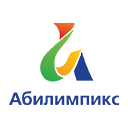 №п/пУчастникПрофессиональная образовательная организацияГлухих Денис АндреевичГБПОУ "Верешагинский многопрофильный техникум"Дементьев Владислав ЯковлевичАгротехнический филиал ГБПОУ ВМТ в п.Зюкайка Пермского краяАнисимов Александр АлексеевичГБПОУ "Лысьвенский политехнический колледж"Жвакин Артем АркадьевичКГБОУСУВУ "Уральское подворье"Сарапулов Сергей ВикторовичКГБОУСУВУ "Уральское подворье"Чебыкина Олеся ВладимировнаМОУ "Киселевская ОШИ"Денисов Иван АлександровичГБПОУ "Краевой колледж "ОНИКС"